ChequeLlámase cheque a una orden de pago pura y simple librada contra un banco en el cual el librador tiene fondos depositados a su orden en cuenta corriente bancaria o autorización para girar en descubierto.Como queda dicho el cheque es una orden de pago, no una promesa de pago como el caso del pagaré; entonces se deduce que debe ejecutarse por el banco a la presentación del documento con las modalidades particulares establecidas para cada tipo de cheque.Modos de extender un cheque.a)         al portadorb)         a favor de una persona determinada, con la cláusula "a la orden o sin ella".c)         a favor de una persona determinada, con la cláusula "no a la orden u otra equivalente".CHEQUECheque Documento literal que contiene-Orden incondicional de pago-Dada por una persona (Librador)-A una Institución de crédito (Librado)-De pagar a la vista-A un tercero o al portador (Beneficiario), Una cantidad de dinero.REQUISITOS PARA EL LIBRAMIENTO-Solo se libra contra una institución de crédito-Solo puede librar la persona que tenga celebrado un contrato de depósito de dinero a la vista en cuenta corriente de cheques, con el banco librado-Solo se puede librar cuando el librador tenga fondos suficientes en su cuenta.REQUISITOS DEL CHEQUE-Mención de ser cheque insertada en el documento-Lugar y Fecha de Expedición-Orden incondicional de pagar una suma determinada de dinero-Nombre del librado-Lugar del pago y-Firma del librador.TIPOS DE CHEQUECRUZADO :Cheque nominativo cruzado en su adverso por dos líneas paralelas las cuales indican que ese cheque sólo puede ser cobrado por otra institución de crédito.Cruzamiento General . entre líneas no se anota la denominación de ningúna institución de crédito y puede depositarse en cualquier banco.Cruzamiento Especial. Entre líneas va el nombre de una institución de crédito y solo puede cobrarse por ésta.PARA ABONO EN CUENTA.Cheque nominativo en el que se anota dicha cláusula , que prohibe al banco el cheque en efectivo y solo puede recibirlo para abono en cuenta.El cheque no es negociable a partir de la inserción de la cláusulaCERTIFICADOEl librador de un cheque nominativo le solicita al banco librado, al momento de expedir el cheque que lo certifique, declarando que existen fondos suficientes para cubrir el importe.Es una anotación del banco en el cheque, firma o por los autorizados para elloNo es negociable, solo puede endosarse a una institución de crédito para su cobró.DE CAJAInstrumento de pago de mayor para beneficiario respecto a la existencia de fondos.-solo la puede expedir una institución de crédito a su propio cargo-Nominativo y no negociableDE VIAJEROIgual que un cheque nominativo. Emitido por la oficina matriz de un banco a sus propio cargo y luego es vendido por sucursales. Agencias del bancoDE VENTANILLACheque de emergencia puesto al servicio de los cliente del bancoCuando necesita retirar fondos una cuenta habiente de su cuenta y no tiene chequera la sucursal libra un cheque de ventanilla para prestarselo.POSTFECHADOSSe inserta una fecha posterior a la que se libra, pretendiendo acentuar al tomador que no habrá fondos si no hasta ese día que aparece en el texto.GIRO BANCARIOOrden de pago de sucursal a sucursal o sucursal corresponsal de pagar a una persona en otro lugar.PLAZOS DE PRESENTACION PARA PAGO:Dentro de 15 días apartir de su fecha si son pagaderos en el mismo lugar de expediciónDentro de 1 mes si es expedido y pagadero en diversos lugares del territorio nacionalDentro de 3 meses, si fue expedido en el extranjero y pagadero en territorio nacionalDentro de 3 meses, si es expedido en territorio nacional y pagadero en el extranjeroACCIONES DIRECTAContra el librador y sus avalistasPrescribe en 6 meses contadosDesde que termine el plazo de presentación del último tenedor del docuemntoDesde que el día siguiente en que se pague el cheque, la de los endosantes y la de los avalistasCaduca por :No protestar el cheque por falta de pagoNo haber presentado el cheque a su cobro dentro de los plazos legales siempre y cuando se demuestre que durante el terminó hubo fondos suficientes para pagarlos.ACCIONES DE REGRESOContra los endosantes anteriores del cheque y sus avalistasPrescribe en 6 meses contador apartirDesde que termine el plazo de presentación del último tenedor del documentoDesde el día siguiente en que se pague el cheque, la de los endosantes y la de los avalistasCaduca por:No protestar el cheque por falta de pagoNo aber prsdentado el cheque a su cobro, No protestar el cheque por falta de pago.A pesar e que no haya habido fondos suficientes durante los plazos de presentaciónNOTA: La vía e regreso como la directa caduca.FORMAS DE LEVANTAR EL PROTESTO EN EL CHEQUELa simple devolución de un cheque por falta de fondos hecha por la Cámara de Compensación anexa el volante en el que se especifica la causa, hipotesis que sólo se presenta cuando el cheque se depositó en la cuenta el tomador.La anotación hecha en el titulo por el empleado del mostrador de la sucursal en que se pretende cobrar el cheque, en el sentido de que no se paga porque la cuenta carece de fondos, situación que sólo se presenta cuando el tomador intentó el cobro en efectivo, en alguna sucursal del banco librado.ACCIONES DE SOCIEDAD ( Obligaciones como Títulos de Crédito)Títulos que representan la participación individual de sus tenedores en un crédito colectivo a cargo de una sociedad Anónima.Finalidad : Aumento de recursosElementos Personales:SociedadEmisora de la acciónDeudora de los derechos literales consignados en cada acciónSocios.Deben ser más de SAcreedores de la sociedad.REQUISITOSSer nominativasEmitirse en denominaciones de 100 pesos o sus multiplos2 Registro Nacional de Valores e IntermediariosLAS OBLIGACIONES DEBEN CONTENER1.- Denominaciones. Objeto y domicilio de la sociedad2.-Importe del capital pagado y el de su activo y pasivo3.-Importe de la emisión4.-Indicación del número y valor nominal de las obligaciones emitidas5.-Tipo de interés pactado6.-Término señalado para pagar el capital y el interés7.-Plazos y condiciones de amortización8.-Garantías que se constituyen para la emisión9.-Firma del AdministradorCHEQUECheque Documento literal que contiene-Orden incondicional de pago-Dada por una persona (Librador)-A una Institución de crédito (Librado)-De pagar a la vista-A un tercero o al portador (Beneficiario), Una cantidad de dinero.REQUISITOS PARA EL LIBRAMIENTO-Solo se libra contra una institución de crédito-Solo puede librar la persona que tenga celebrado un contrato de depósito de dinero a la vista en cuenta corriente de cheques, con el banco librado-Solo se puede librar cuando el librador tenga fondos suficientes en su cuenta.REQUISITOS DEL CHEQUE-Mención de ser cheque insertada en el documento-Lugar y Fecha de Expedición-Orden incondicional de pagar una suma determinada de dinero-Nombre del librado-Lugar del pago y-Firma del librador.TIPOS DE CHEQUECRUZADO :Cheque nominativo cruzado en su adverso por dos líneas paralelas las cuales indican que ese cheque sólo puede ser cobrado por otra institución de crédito.Cruzamiento General . entre líneas no se anota la denominación de ningúna institución de crédito y puede depositarse en cualquier banco.Cruzamiento Especial. Entre líneas va el nombre de una institución de crédito y solo puede cobrarse por ésta.PARA ABONO EN CUENTA.Cheque nominativo en el que se anota dicha cláusula , que prohibe al banco el cheque en efectivo y solo puede recibirlo para abono en cuenta.El cheque no es negociable a partir de la inserción de la cláusulaCERTIFICADOEl librador de un cheque nominativo le solicita al banco librado, al momento de expedir el cheque que lo certifique, declarando que existen fondos suficientes para cubrir el importe.Es una anotación del banco en el cheque, firma o por los autorizados para elloNo es negociable, solo puede endosarse a una institución de crédito para su cobró.DE CAJAInstrumento de pago de mayor para beneficiario respecto a la existencia de fondos.-solo la puede expedir una institución de crédito a su propio cargo-Nominativo y no negociableDE VIAJEROIgual que un cheque nominativo. Emitido por la oficina matriz de un banco a sus propio cargo y luego es vendido por sucursales. Agencias del bancoDE VENTANILLACheque de emergencia puesto al servicio de los cliente del bancoCuando necesita retirar fondos una cuenta habiente de su cuenta y no tiene chequera la sucursal libra un cheque de ventanilla para prestarselo.POSTFECHADOSSe inserta una fecha posterior a la que se libra, pretendiendo acentuar al tomador que no habrá fondos si no hasta ese día que aparece en el texto.GIRO BANCARIOOrden de pago de sucursal a sucursal o sucursal corresponsal de pagar a una persona en otro lugar.PLAZOS DE PRESENTACION PARA PAGO:Dentro de 15 días apartir de su fecha si son pagaderos en el mismo lugar de expediciónDentro de 1 mes si es expedido y pagadero en diversos lugares del territorio nacionalDentro de 3 meses, si fue expedido en el extranjero y pagadero en territorio nacionalDentro de 3 meses, si es expedido en territorio nacional y pagadero en el extranjeroACCIONES DIRECTAContra el librador y sus avalistasPrescribe en 6 meses contadosDesde que termine el plazo de presentación del último tenedor del docuemntoDesde que el día siguiente en que se pague el cheque, la de los endosantes y la de los avalistasCaduca por :No protestar el cheque por falta de pagoNo haber presentado el cheque a su cobro dentro de los plazos legales siempre y cuando se demuestre que durante el terminó hubo fondos suficientes para pagarlos.ACCIONES DE REGRESOContra los endosantes anteriores del cheque y sus avalistasPrescribe en 6 meses contador apartirDesde que termine el plazo de presentación del último tenedor del documentoDesde el día siguiente en que se pague el cheque, la de los endosantes y la de los avalistasCaduca por:No protestar el cheque por falta de pagoNo aber prsdentado el cheque a su cobro, No protestar el cheque por falta de pago.A pesar e que no haya habido fondos suficientes durante los plazos de presentaciónNOTA: La vía e regreso como la directa caduca.FORMAS DE LEVANTAR EL PROTESTO EN EL CHEQUELa simple devolución de un cheque por falta de fondos hecha por la Cámara de Compensación anexa el volante en el que se especifica la causa, hipotesis que sólo se presenta cuando el cheque se depositó en la cuenta el tomador.La anotación hecha en el titulo por el empleado del mostrador de la sucursal en que se pretende cobrar el cheque, en el sentido de que no se paga porque la cuenta carece de fondos, situación que sólo se presenta cuando el tomador intentó el cobro en efectivo, en alguna sucursal del banco librado.ACCIONES DE SOCIEDAD ( Obligaciones como Títulos de Crédito)Títulos que representan la participación individual de sus tenedores en un crédito colectivo a cargo de una sociedad Anónima.Finalidad : Aumento de recursosElementos Personales:SociedadEmisora de la acciónDeudora de los derechos literales consignados en cada acciónSocios.Deben ser más de SAcreedores de la sociedad.REQUISITOSSer nominativasEmitirse en denominaciones de 100 pesos o sus multiplos2 Registro Nacional de Valores e IntermediariosLAS OBLIGACIONES DEBEN CONTENER1.- Denominaciones. Objeto y domicilio de la sociedad2.-Importe del capital pagado y el de su activo y pasivo3.-Importe de la emisión4.-Indicación del número y valor nominal de las obligaciones emitidas5.-Tipo de interés pactado6.-Término señalado para pagar el capital y el interés7.-Plazos y condiciones de amortización8.-Garantías que se constituyen para la emisión9.-Firma del AdministradorCHEQUECheque Documento literal que contiene-Orden incondicional de pago-Dada por una persona (Librador)-A una Institución de crédito (Librado)-De pagar a la vista-A un tercero o al portador (Beneficiario), Una cantidad de dinero.REQUISITOS PARA EL LIBRAMIENTO-Solo se libra contra una institución de crédito-Solo puede librar la persona que tenga celebrado un contrato de depósito de dinero a la vista en cuenta corriente de cheques, con el banco librado-Solo se puede librar cuando el librador tenga fondos suficientes en su cuenta.REQUISITOS DEL CHEQUE-Mención de ser cheque insertada en el documento-Lugar y Fecha de Expedición-Orden incondicional de pagar una suma determinada de dinero-Nombre del librado-Lugar del pago y-Firma del librador.TIPOS DE CHEQUECRUZADO :Cheque nominativo cruzado en su adverso por dos líneas paralelas las cuales indican que ese cheque sólo puede ser cobrado por otra institución de crédito.Cruzamiento General . entre líneas no se anota la denominación de ningúna institución de crédito y puede depositarse en cualquier banco.Cruzamiento Especial. Entre líneas va el nombre de una institución de crédito y solo puede cobrarse por ésta.PARA ABONO EN CUENTA.Cheque nominativo en el que se anota dicha cláusula , que prohibe al banco el cheque en efectivo y solo puede recibirlo para abono en cuenta.El cheque no es negociable a partir de la inserción de la cláusulaCERTIFICADOEl librador de un cheque nominativo le solicita al banco librado, al momento de expedir el cheque que lo certifique, declarando que existen fondos suficientes para cubrir el importe.Es una anotación del banco en el cheque, firma o por los autorizados para elloNo es negociable, solo puede endosarse a una institución de crédito para su cobró.DE CAJAInstrumento de pago de mayor para beneficiario respecto a la existencia de fondos.-solo la puede expedir una institución de crédito a su propio cargo-Nominativo y no negociableDE VIAJEROIgual que un cheque nominativo. Emitido por la oficina matriz de un banco a sus propio cargo y luego es vendido por sucursales. Agencias del bancoDE VENTANILLACheque de emergencia puesto al servicio de los cliente del bancoCuando necesita retirar fondos una cuenta habiente de su cuenta y no tiene chequera la sucursal libra un cheque de ventanilla para prestarselo.POSTFECHADOSSe inserta una fecha posterior a la que se libra, pretendiendo acentuar al tomador que no habrá fondos si no hasta ese día que aparece en el texto.GIRO BANCARIOOrden de pago de sucursal a sucursal o sucursal corresponsal de pagar a una persona en otro lugar.PLAZOS DE PRESENTACION PARA PAGO:Dentro de 15 días apartir de su fecha si son pagaderos en el mismo lugar de expediciónDentro de 1 mes si es expedido y pagadero en diversos lugares del territorio nacionalDentro de 3 meses, si fue expedido en el extranjero y pagadero en territorio nacionalDentro de 3 meses, si es expedido en territorio nacional y pagadero en el extranjeroACCIONES DIRECTAContra el librador y sus avalistasPrescribe en 6 meses contadosDesde que termine el plazo de presentación del último tenedor del docuemntoDesde que el día siguiente en que se pague el cheque, la de los endosantes y la de los avalistasCaduca por :No protestar el cheque por falta de pagoNo haber presentado el cheque a su cobro dentro de los plazos legales siempre y cuando se demuestre que durante el terminó hubo fondos suficientes para pagarlos.ACCIONES DE REGRESOContra los endosantes anteriores del cheque y sus avalistasPrescribe en 6 meses contador apartirDesde que termine el plazo de presentación del último tenedor del documentoDesde el día siguiente en que se pague el cheque, la de los endosantes y la de los avalistasCaduca por:No protestar el cheque por falta de pagoNo aber prsdentado el cheque a su cobro, No protestar el cheque por falta de pago.A pesar e que no haya habido fondos suficientes durante los plazos de presentaciónNOTA: La vía e regreso como la directa caduca.FORMAS DE LEVANTAR EL PROTESTO EN EL CHEQUELa simple devolución de un cheque por falta de fondos hecha por la Cámara de Compensación anexa el volante en el que se especifica la causa, hipotesis que sólo se presenta cuando el cheque se depositó en la cuenta el tomador.La anotación hecha en el titulo por el empleado del mostrador de la sucursal en que se pretende cobrar el cheque, en el sentido de que no se paga porque la cuenta carece de fondos, situación que sólo se presenta cuando el tomador intentó el cobro en efectivo, en alguna sucursal del banco librado.ACCIONES DE SOCIEDAD ( Obligaciones como Títulos de Crédito)Títulos que representan la participación individual de sus tenedores en un crédito colectivo a cargo de una sociedad Anónima.Finalidad : Aumento de recursosElementos Personales:SociedadEmisora de la acciónDeudora de los derechos literales consignados en cada acciónSocios.Deben ser más de SAcreedores de la sociedad.REQUISITOSSer nominativasEmitirse en denominaciones de 100 pesos o sus multiplos2 Registro Nacional de Valores e IntermediariosLAS OBLIGACIONES DEBEN CONTENER1.- Denominaciones. Objeto y domicilio de la sociedad2.-Importe del capital pagado y el de su activo y pasivo3.-Importe de la emisión4.-Indicación del número y valor nominal de las obligaciones emitidas5.-Tipo de interés pactado6.-Término señalado para pagar el capital y el interés7.-Plazos y condiciones de amortización8.-Garantías que se constituyen para la emisión9.-Firma del AdministradorCHEQUECheque Documento literal que contiene-Orden incondicional de pago-Dada por una persona (Librador)-A una Institución de crédito (Librado)-De pagar a la vista-A un tercero o al portador (Beneficiario), Una cantidad de dinero.REQUISITOS PARA EL LIBRAMIENTO-Solo se libra contra una institución de crédito-Solo puede librar la persona que tenga celebrado un contrato de depósito de dinero a la vista en cuenta corriente de cheques, con el banco librado-Solo se puede librar cuando el librador tenga fondos suficientes en su cuenta.REQUISITOS DEL CHEQUE-Mención de ser cheque insertada en el documento-Lugar y Fecha de Expedición-Orden incondicional de pagar una suma determinada de dinero-Nombre del librado-Lugar del pago y-Firma del librador.TIPOS DE CHEQUECRUZADO :Cheque nominativo cruzado en su adverso por dos líneas paralelas las cuales indican que ese cheque sólo puede ser cobrado por otra institución de crédito.Cruzamiento General . entre líneas no se anota la denominación de ningúna institución de crédito y puede depositarse en cualquier banco.Cruzamiento Especial. Entre líneas va el nombre de una institución de crédito y solo puede cobrarse por ésta.PARA ABONO EN CUENTA.Cheque nominativo en el que se anota dicha cláusula , que prohibe al banco el cheque en efectivo y solo puede recibirlo para abono en cuenta.El cheque no es negociable a partir de la inserción de la cláusulaCERTIFICADOEl librador de un cheque nominativo le solicita al banco librado, al momento de expedir el cheque que lo certifique, declarando que existen fondos suficientes para cubrir el importe.Es una anotación del banco en el cheque, firma o por los autorizados para elloNo es negociable, solo puede endosarse a una institución de crédito para su cobró.DE CAJAInstrumento de pago de mayor para beneficiario respecto a la existencia de fondos.-solo la puede expedir una institución de crédito a su propio cargo-Nominativo y no negociableDE VIAJEROIgual que un cheque nominativo. Emitido por la oficina matriz de un banco a sus propio cargo y luego es vendido por sucursales. Agencias del bancoDE VENTANILLACheque de emergencia puesto al servicio de los cliente del bancoCuando necesita retirar fondos una cuenta habiente de su cuenta y no tiene chequera la sucursal libra un cheque de ventanilla para prestarselo.POSTFECHADOSSe inserta una fecha posterior a la que se libra, pretendiendo acentuar al tomador que no habrá fondos si no hasta ese día que aparece en el texto.GIRO BANCARIOOrden de pago de sucursal a sucursal o sucursal corresponsal de pagar a una persona en otro lugar.PLAZOS DE PRESENTACION PARA PAGO:Dentro de 15 días apartir de su fecha si son pagaderos en el mismo lugar de expediciónDentro de 1 mes si es expedido y pagadero en diversos lugares del territorio nacionalDentro de 3 meses, si fue expedido en el extranjero y pagadero en territorio nacionalDentro de 3 meses, si es expedido en territorio nacional y pagadero en el extranjeroACCIONES DIRECTAContra el librador y sus avalistasPrescribe en 6 meses contadosDesde que termine el plazo de presentación del último tenedor del docuemntoDesde que el día siguiente en que se pague el cheque, la de los endosantes y la de los avalistasCaduca por :No protestar el cheque por falta de pagoNo haber presentado el cheque a su cobro dentro de los plazos legales siempre y cuando se demuestre que durante el terminó hubo fondos suficientes para pagarlos.ACCIONES DE REGRESOContra los endosantes anteriores del cheque y sus avalistasPrescribe en 6 meses contador apartirDesde que termine el plazo de presentación del último tenedor del documentoDesde el día siguiente en que se pague el cheque, la de los endosantes y la de los avalistasCaduca por:No protestar el cheque por falta de pagoNo aber prsdentado el cheque a su cobro, No protestar el cheque por falta de pago.A pesar e que no haya habido fondos suficientes durante los plazos de presentaciónNOTA: La vía e regreso como la directa caduca.FORMAS DE LEVANTAR EL PROTESTO EN EL CHEQUELa simple devolución de un cheque por falta de fondos hecha por la Cámara de Compensación anexa el volante en el que se especifica la causa, hipotesis que sólo se presenta cuando el cheque se depositó en la cuenta el tomador.La anotación hecha en el titulo por el empleado del mostrador de la sucursal en que se pretende cobrar el cheque, en el sentido de que no se paga porque la cuenta carece de fondos, situación que sólo se presenta cuando el tomador intentó el cobro en efectivo, en alguna sucursal del banco librado.ACCIONES DE SOCIEDAD ( Obligaciones como Títulos de Crédito)Títulos que representan la participación individual de sus tenedores en un crédito colectivo a cargo de una sociedad Anónima.Finalidad : Aumento de recursosElementos Personales:SociedadEmisora de la acciónDeudora de los derechos literales consignados en cada acciónSocios.Deben ser más de SAcreedores de la sociedad.REQUISITOSSer nominativasEmitirse en denominaciones de 100 pesos o sus multiplos2 Registro Nacional de Valores e IntermediariosLAS OBLIGACIONES DEBEN CONTENER1.- Denominaciones. Objeto y domicilio de la sociedad2.-Importe del capital pagado y el de su activo y pasivo3.-Importe de la emisión4.-Indicación del número y valor nominal de las obligaciones emitidas5.-Tipo de interés pactado6.-Término señalado para pagar el capital y el interés7.-Plazos y condiciones de amortización8.-Garantías que se constituyen para la emisión9.-Firma del Administrador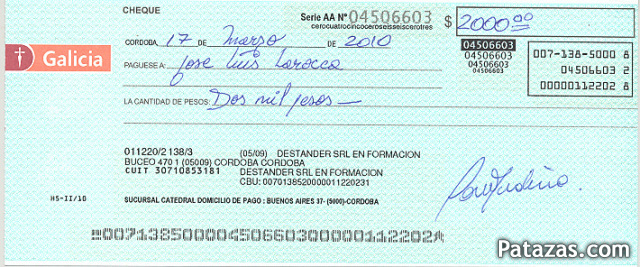 